Corrections apportées aux principes directeurs d’examenDocument établi par le Bureau de l’UnionAvertissement : le présent document ne représente pas les principes ou les orientations de l’UPOV	Le présent document a pour objet de faire rapport sur les corrections à apporter aux principes directeurs d’examen suivants, telles qu’elles figurent dans les annexes du présent document.  	Les versions corrigées des principes directeurs d’examen suivants ont été publiées sur le site Web de l’UPOV:ANNEXE  I	Correction apportée aux principes directeurs d’examen pour la Camélia (document TG/275/1 Corr.) ANNEXE  II	Correction apportée aux principes directeurs d’examen pour le Concombre, Cornichon (document TG/61/7 Rev.2 Corr.)	Les versions corrigées des principes directeurs d’examen suivants seront publiées sur le site Web de l’UPOV après la session du Comité technique:ANNEXE  III	Correction apportée aux principes directeurs d’examen pour la Feijoa (document TG/306/1)ANNEXE  IV	Correction apportée aux principes directeurs d’examen pour les Portes-Greffes d'Avocatier (document TG/318/1)ANNEXE  V	Correction apportée aux principes directeurs d’examen pour le Prunier japonais (document TG/84/4 Corr.)ANNEXE  VI	Correction apportée aux principes directeurs d’examen pour le Radis rave et le Radis de tous les mois (document TG/63/7-TG/64/7 Rev.)ANNEXE VII	Correction apportée aux principes directeurs d’examen pour le Manguier (document TG/112/4)	Le Comité technique (TC) est invité à prendre note du fait que:(a)	les versions corrigées des principes directeurs d’examen pour la  Camélia (document TG/275/1Corr.) et le Concombre, Cornichon (document TG/61/7 Rev.2 Corr.) ont été publiées sur le site Web de l’UPOV;  et (b)	les versions corrigées des principes directeurs d’examen pour la Feijoa (document TG/306/1), les Portes-Greffes d'Avocatier (document TG/318/1), le Prunier japonais (document TG/84/4 Corr.), le Radis rave et le Radis de tous les mois (document TG/63/7-TG/64/7 Rev.) et le Manguier (document TG/112/4) seront publiées sur le site Web de l’UPOV après la session du Comité technique.[Les annexes suivent]Correction apportée aux principes directeurs d’examen pour la Camélia (document TG/275/1 Corr.)Libellé précédent:Libellé corrigé:[L’annexe II suit]Correction apportée aux principes directeurs d’examen pour le Concombre, Cornichon (document TG/61/7 Rev.2 Corr.)Libellé précédent:Libellé corrigé:[L’annexe III suit]Correction apportée aux principes directeurs d’examen pour la Feijoa (document TG/306/1)Libellé actuel:“5.3	Il a été convenu de l’utilité des caractères ci-après pour le groupement des variétés:a)	Arbre : port (caractère 1)b)	Limbe : panachure de la face supérieure (caractère 13)c)	Fruit : poids (caractère 23)d)	Fruit : forme (caractère 27)e)	Fruit : couleur de l’épiderme (caractère 32)f)	Fruit : rugosité de l’épiderme (caractère 33)g)	Époque de maturité de récolte (caractère 41)”Correction:La numérotation du caractère “Fruit : couleur de l’épiderme” doit être corrigée par “( caractère 32)” [dans la version anglaise seulement][L’annexe IV suit]Correction apportée aux principes directeurs d’examen pour les Portes-Greffes d'Avocatier (document TG/318/1)Libellé actuel:Correction:Corriger l’orthographe de l’exemple “Bochard” dans les caractères 4 et 8 et la remplacer par “Borchard”.[L’annexe V suit]Correction apportée aux principes directeurs d’examen pour le Prunier japonais (document TG/84/4 Corr.)Libellé actuel:Correction:Corriger l’orthographe de l’exemple “Ozark, Premier” (actuellement presenté comme deux exemples séparés par une virgule) et la remplacer par “Ozark Premier” (sans virgule  - un seule exemple).[L’annexe VI suit]Correction apportée aux principes directeurs d’examen pour le Radis rave et le Radis de tous les mois (document TG/63/7-TG/64/7 Rev.)Libellé actuel:Correction:Le niveau 2 “nulle ou très faible à faible” doit être remplacer par: “ très faible à faible ” [L’annexe VII suit]Correction apportée aux principes directeurs d’examen pour le Manguier (document TG/112/4)Libellé actuel:Correction:Supprimer l’exemple “Kensington” des niveaux d’expression 3 “faible” and 7 “fort” du caractère 26.[Fin de l’annexe VII et du document]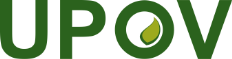 FUnion internationale pour la protection des obtentions végétalesComité techniqueCinquante-troisième session
Genève, 3-5 avril 2017TC/53/30 Rev.Original:  anglaisDate:  3 avril 20177.
(*)
(+)VGLeaf: attitude Feuille : portBlatt: Stellung Hoja:  porte QN(c)upwardsdresséaufwärts gerichtethacia arribaNuccio’s Cameo1outwardsétabléabstehendhacia afueraShi Zi Xiao2downwardsretombantabwärts gerichtethacia abajo37.
(*)
(+)VGLeaf: attitude Feuille : portBlatt: Stellung Hoja:  porte QN(c)upwardsvers le hautaufwärts gerichtethacia arribaNuccio’s Cameo1outwardsvers l’extérieurabstehendhacia afueraShi Zi Xiao2downwardsvers le basabwärts gerichtethacia abajo35.

(+)VG/
MSLeaf blade: lengthLimbe: longueurBlattspreite: LängeLimbo: longitudQN(a)shortcourtkurzlargaAdam3mediummoyenmittelmediaBriljant 5longlonglangcortaCorona75.

(+)VG/
MSLeaf blade: lengthLimbe: longueurBlattspreite: LängeLimbo: longitudQN(a)shortcourtkurzcortaAdam3mediummoyenmittelmediaBriljant 5longlonglanglargaCorona74.

(+)VGYoung shoot: anthocyanin colorationJeune rameau: pigmentation anthocyaniqueJunger Trieb: AnthocyanfärbungBrote joven: pigmentación antociánicaQN(a)absent or very weaknulle ou très faiblefehlend oder sehr geringausente o muy débilBochard, Thomas1weakfaiblegeringdébilUzi2mediummoyennemittelmediaJulian3strongfortestarkfuerteMerensky 24very strongtrès fortesehr starkmuy fuerteZentmyer58.VGShoot: number of lenticelsRameau: nombre de lenticellesTrieb: Anzahl LentizellenBrote: número de lenticelasQN(b)fewpetitwenigebajoBochard1mediummoyenmittelmedioSteddom2manygrandvielealtoThomas33.
(*)VGTree: habitArbre : portBaum: WuchsformÁrbol:  portePQuprightdresséaufrechterectoFormosa, Freedom, Taiyou1semi-upright  demi-dressé  halbaufrecht  semierecto  Laroda2spreadingétalébreitwüchsigextendidoOzark, Premier, Shiro3droopingretombantüberhängendcolganteWeeping Santa Rosa448.

(+)MGFruit: juicinessFruit : jutositéFrucht: SaftigkeitFruto:  jugosidadQN(c)lowfaiblegeringbajaAutumn Giant, Laroda1mediummoyennemittelmediaGaviota, Ozark, Premier2highfortehochaltaReubennel, Shiro, Santa Rosa35.5
(10)Pétiole : pigmentation anthocyaniquenulle ou très faibleApril Cross (N), Fakir (S),
Noir gros rond d’hiver (N), 
Omny (N)1 [  ]nulle ou très faible à faible2 [  ]faibleBlanche transparente (S), 
Flamino (S), Mirabeau (S)3 [  ]faible à moyenne4 [  ]moyenneErfurter Riesenrot (S), 
Forro (S)5 [  ]moyenne à forte6 [  ]fortePernot (S)7 [  ]forte à très forte8 [  ]très forteRex (N), 
Rose d’hiver de Chine (N), 
Violet de Gournay (N)9 [  ]26.
Mature fruit: color contrast between lenticels and skinFruit prêt à cueillir: contraste de couleur entre les lenticelles et l’épidermeErntereife Frucht: Farbkontrast zwischen den Lentizellen und der SchaleFruto listo para la cosecha:  contraste de colores entre lenticelas y cáscaraQN(c)weakfaiblegeringdébilKensington, Peach, Sandersha3(e)mediummoyenmittelmediaSheil5strongfortstarkfuerteHaden, Kensington, Ruby7